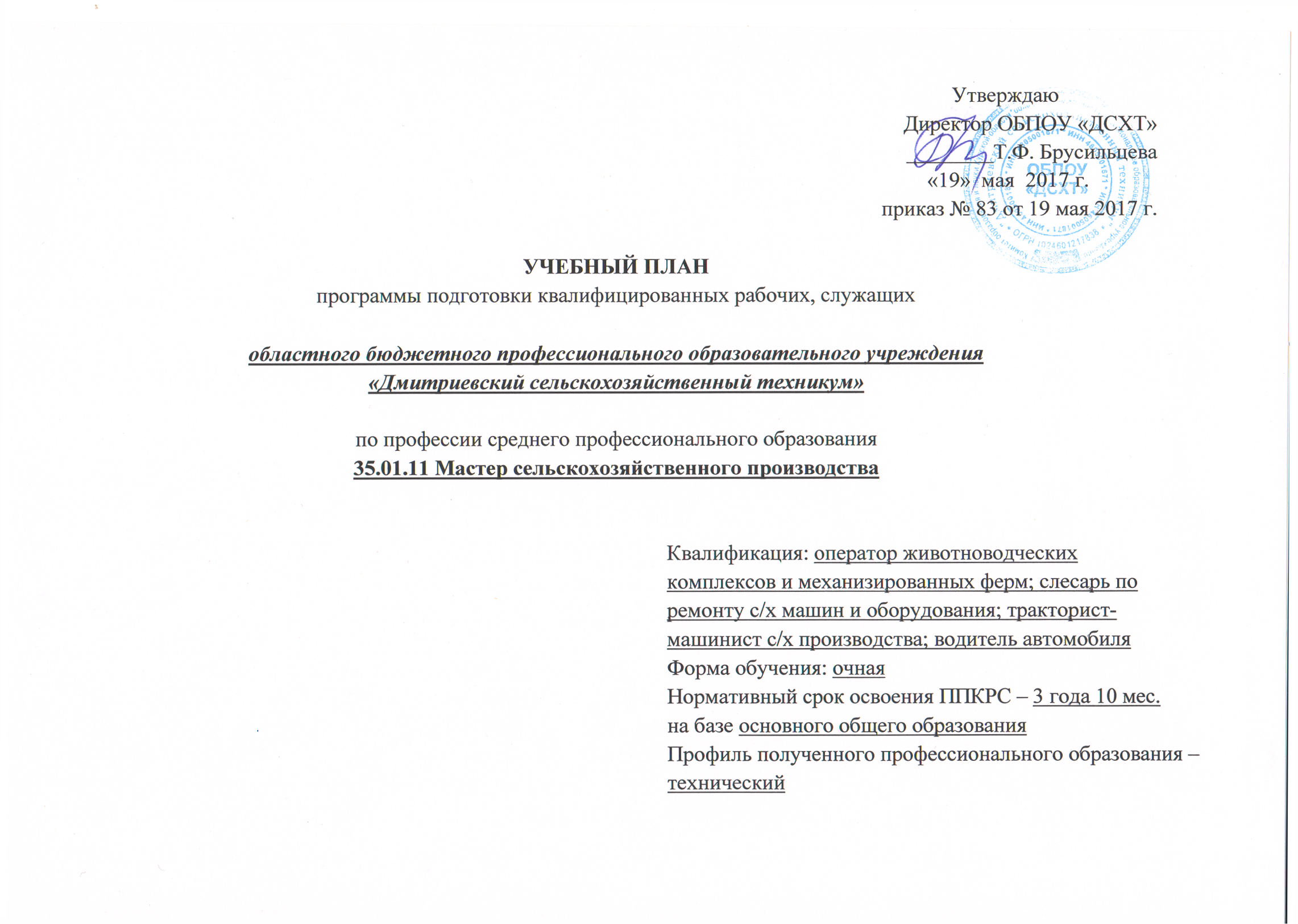  КАЛЕНДАРНЫЙ УЧЕБНЫЙ ГРАФИК на 2017-2021 учебные годыУсловные обозначения:2. Сводные данные по бюджету времени (в неделях)3.План учебного процесса  (для  ППССЗ) 2017 год 4. Перечень кабинетов, лабораторий, мастерских и др. для подготовки по профессии     35.01.11. Мастер сельскохозяйственного производства5. Пояснительная записка5.1 Нормативная база реализации ППКРС Федеральный закон РФ от 29 декабря 2012 г. № 273-ФЗ «Об образовании в Российской Федерации» (с изменениями и дополнениями)Приказ Минобрнауки России от 18 апреля 2013 г. № 291 «Об утверждении Положения о практике обучающихся, осваивающих основные профессиональные образовательные программы  среднего профессионального образования»Приказ Минобрнауки России  от 14 июня 2013 г. № 464 «Об утверждении  Порядка  организации и осуществления образовательной деятельности по образовательным программам среднего профессионального образования»Приказ Минобрнауки России от 16.08.2013 № 968
«Об утверждении Порядка проведения государственной итоговой аттестации по образовательным программам среднего профессионального образования»Приказ Минобрнауки России от 28 мая 2014 г. № 594 «Об утверждении порядка разработки  примерных основных образовательных программ, проведения их экспертизы и ведения реестра примерных  ООП»Приказ Минобрнуки России  от 15 декабря 2014 г. № 1580 «О внесении изменения в порядок организации и осуществления образовательной деятельности по образовательным программам среднего профессионального образования, утвержденный приказом Министерства образования и науки Российской Федерации от 14 июня 2013 г. № 464»Приказ Минобрнауки России от 9 апреля 2015 г. №391 «О внесении изменений в федеральные государственные стандарты среднего профессионального образования»Приказ Минобрнауки России от 17 мая 2012 г.  № 413  (ред. от  29.12.2014) «Об утверждении  федерального государственного образовательного стандарта среднего общего образования»Разъяснения ФИРО по формированию учебного плана ОПОП НПО и СПОРазъяснения разработчикам основных профессиональных образовательных программ о порядке реализации федеральных государственных образовательных стандартов НПО/СПОПисьмо МОН «О разъяснениях по формированию учебного плана ОПОП НПО и СПО»Разъяснения МОН по формированию учебных планов ОПОП НПО/СПО         Настоящий рабочий учебный план ОБПОУ  «ДСХТ»  разработан на основе Федерального государственного образовательного стандарта среднего профессионального образования утвержденного приказом Министерства образования и науки Российской Федерации № 855 от  2 августа  2013 г. по профессии 35.01.11. Мастер сельскохозяйственного производства,  с учетом изменений утверждённых приказом Минобрнауки №389 от 9 апреля 2015 г. «О внесении изменений в федеральные государственные образовательные стандарту среднего профессионального образования.	Федеральный государственный образовательный стандарт (далее – ФГОС) Среднего общего образования реализуется  в пределах образовательных программ среднего  профессионального образования с учетом технического профиля в соответствии с Письмом Министерства образования и науки Российской Федерации от 19 декабря 2014 г. № 06-1225 и Перечнем профессий cреднего профессионального образования, утвержденного приказом Минобрнауки России от 29 октября 2013 г. №1199, получаемого профессионального образования, в соответствии с федеральными базисными учебными планами и  примерными учебными планами для образовательных учреждений Российской Федерации, реализуемых программы общего образования (приказ Минобразования России от 09.03.2004г. №1312 в редакции  приказов Минобрнауки России от 20.08.2008г. №241 и от 30.08.2010г.№889) и  «Рекомендациями по организации получения среднего общего образования в пределах освоения образовательных программ СПО на базе основного общего образования с учетом требований ФГОС и получаемой профессии или специальности СПО. (письмо Департамента государственной политики в сфере подготовки рабочих кадров и ДПО  от 17.03.2015 г. №06-259).5.2 Организация учебного процесса и режим занятий	В соответствии с Федеральный закон  Российской Федерации от 29.12.2012 № 273-ФЗ «Об образовании в Российской Федерации» Порядком организации и осуществления образовательной деятельности по образовательным программам среднего профессионального образования, утверждённого приказом №464 Министерства образования и науки РФ от 14.06.2013 г. Уставом ОБПОУ  «ДСХТ», объем учебно- производственной нагрузки обучающихся   составляет 36 академических часов в неделю при 5-дневной учебной неделе. Время работы на производственной практике не превышает продолжительности рабочего  времени, установленного трудовым законодательством Российской Федерации для соответствующих категорий работников. Для всех видов аудиторных занятий академический час устанавливается продолжительностью 45 минут, занятия проводятся парно с перерывом 5 минут после каждого урока и 10 минут после каждой пары,  учебная практика ведется с 10-минутными перерывами через каждые 50 минут работы на 1-м этапе, длительность которого зависит от сроков обучения и профессии, на втором этапе, через 1,5-2 часа и на заключительном этапе. На производственной практики режим работы подростков приближают к режиму труда взрослых рабочих, с более ранним обеденным перерывом (после  работы). Последовательность и чередование уроков в каждой учебной группе определяется расписанием занятий. Учебная неделя в Учреждении  включает 5 рабочих (учебных) дней.	В образовательном учреждении устанавливаются такие виды учебных занятий, как урок, практическое занятие, лабораторное занятие, контрольная работа, консультация, самостоятельная работа, учебная практика и  производственная практика.	Консультации для обучающихся предусматриваются в объеме: 4 часа на одного обучающегося в год . Формы проведения консультации следующие: групповые, индивидуальные, письменные, устные.	Численность обучающихся в учебной группе в соответствии с гигиеническими требованиями к условиям обучения не должна превышать 25 человек.	Учебная практика на первом году обучения проводится в мастерских, лабораториях, а также учебная практика может проводиться в организациях различных организационно-правовых форм на основе прямых договоров между организацией и ОБПОУ  «ДСХТ». Производственная практика обучающихся проводится на 3-ем и 4-м курсах в организациях на основе прямых договоров, заключаемых между ОБПОУ  «ДСХТ» и каждой организацией, куда направляются обучающиеся.	Учебная практика и производственная практика обучающихся, осваивающих образовательные программы среднего профессионального образования, осуществляются в соответствии с Положение о практике обучающихся, осваивающих основные профессиональные образовательные программы среднего профессионального образования утверждённого приказом Министерства образования и науки Российской Федерации (Минобрнауки России) от 18 апреля 2013 г. N 291 г. Москва и Положением о проведении учебной и производственной практики ОБПОУ  «ДСХТ».	При организации обучения по ППКРС на базе основного общего образования освоение элементов  профессионального цикла начинается  с первого курса параллельно с общеобразовательной подготовкой. Такое построение ППКРС дает возможность повысить мотивацию обучающихся к обучению  и будущей профессиональной деятельности. Формы аттестации по общеобразовательным учебным дисциплинам включаются в общее количество аттестаций и учитываются  при определении максимально возможного их количества.	Промежуточную аттестацию в форме экзамена проводят в день, освобожденный от других форм учебной нагрузки. Промежуточную аттестацию в форме зачета или дифференцированного зачета проводят за счет часов, отведенных на освоение соответствующей учебной дисциплины или профессионального модуля.	Промежуточная аттестация проводится непосредственно после завершения освоения учебных дисциплин и профессиональных модулей.	Промежуточная аттестация проводится в форме зачетов и дифференцированных зачетов. По общеобразовательным   и общепрофессиональным дисциплинам используются текущие формы контроля (рейтинговые и накопительные системы оценивания), результат которых будет учитываться в промежуточной аттестации по окончании освоения дисциплины .	Формой промежуточной аттестации по физической культуре являются зачеты, которые проводятся каждый семестр и не учитываются при подсчете допустимого количества зачетов в учебном году.	При освоении программ профессиональных модулей в последнем семестре изучения формой итоговой аттестации по модулю (промежуточной аттестации по ППКРС) является экзамен (квалификационный), который представляет собой форму независимой оценки результатов обучения с участием работодателей. Экзамен (квалификационный) проверяет готовность обучающегося к выполнению указанного вида  деятельности и сформированность у него компетенций, определенных в разделе «Требования к результатам освоения ППКРС» ФГОС СПО. Итогом проверки является однозначное решение: « вид  деятельности освоен/ не освоен с оценкой». В зачетной книжке запись будет иметь вид: «ВД освоен с оценкой» или «ВД не освоен с оценкой».	Условием допуска к экзамену (квалификационному) является  успешное освоение обучающимися всех элементов программы профессионального модуля: теоретической части модуля (МДК) и практик. Форма аттестации по  учебной и производственной практике – ДЗ (дифференцированный зачет), по  МДК-ДЗ (дифференцированный зачет).	*На учебную практику по ПМ.04 отведено 140 часов которые распределены следующим образом 12 часов отведено на подготовку транспортного средства к выезду на линию и 128  учебной практики на одного обучающегося отводится на вождение автомобиля, которое проводится вне сетки учебного времени из них 72 часа на автомобиле категории «С» и 56 на автомобиле категории «В» на основании приказа Министерства образования и науки Российской Федерации от 26 декабря 2013 г. № 1408 «Об утверждении Примерных программ профессионального обучения водителей транспортных средств соответствующих категорий и подкатегорий», в соответствии с подпунктом 2 пункта 10 Правил сдачи квалификационных экзаменов и выдачи водительских удостоверений, утвержденных постановлением Правительства Российской Федерации от 15 декабря 1999 г. № 1396 (Собрание законодательства Российской Федерации, 1999, № 52, ст. 6396; 2009, № 8, ст. 971) по согласованию с Министерством транспорта Российской Федерации и Департаментом обеспечения безопасности дорожного движения Министерства внутренних дел Российской Федерации. 5.3 Общеобразовательный  учебный цикл	Общеобразовательный учебный цикл ППКРС  СПО по профессии 35.01.11. Мастер сельскохозяйственного производства формируется в соответствии с Федеральным государственным образовательным стандартом (далее-ФГОС) среднего  общего образования, реализуется в пределах образовательных программ среднего профессионального образования с учетом технического профиля  в соответствии с Письмом Министерства образования и науки Российской Федерации от 19 декабря 2014 г. № 06-1225 и Перечнем профессий cреднего профессионального образования, утвержденного приказом Минобрнауки России от 29 октября 2013 г. №1199, получаемого профессионального образования, в соответствии с федеральными базисными учебными планами и  примерными учебными планами для образовательных учреждений Российской Федерации, реализуемых программы общего образования (приказ Минобразования России от 09.03.2004г. №1312 в редакции  приказов Минобрнауки России от 20.08.2008г. №241 и от 30.08.2010г.№889) и  «Рекомендациями по организации получения среднего общего образования в пределах освоения образовательных программ СПО на базе основного общего образования с учетом требований ФГОС и получаемой профессии или специальности СПО. (письмо Департамента государственной политики в сфере подготовки рабочих кадров и ДПО  от 17.03.2015 г. №06-259).	ОБПОУ  «ДСХТ» при разработке учебного плана программы подготовки квалифицированных рабочих, служащих  , формируя общеобразовательный учебный цикл, исходя из того, что в соответствии с ФГОС СПО нормативный срок освоения программы подготовки квалифицированных рабочих, служащих по профессии среднего образования при очной форме получения образования для лиц, обучающихся  на базе основного общего образования с получением среднего общего образования, увеличивается до 82 недель из расчета: теоретическое обучение ( при обязательной учебной нагрузке 36 часов в неделю) – 57 нед., промежуточная аттестация – 3 нед., каникулярное время – 22 нед.	Опираясь на опыт реализации образовательной программы среднего  общего образования в пределах ППКРС СПО, возрастные и социально-психологические особенности обучающихся,  учебное время, отведенное на теоретическое обучение (2052 час.) , распределяется следующим образом:	1242 часов на изучение общих и 810 часов по выбору из обязательных предметных областей  общеобразовательного учебного цикла. На основе Рекомендаций Минобрнауки России,от 17.03.2015 № 06-259. При этом на ОБЖ отводится 72 часа , на физическую культуру – по три часа в неделю (приказ Минобрнауки России от г. №889) Сборы для юношей в объеме 35 часов проводятся за счет каникулярного времени по окончании 2 курса и в сетке часов не учитываются.	При освоении общеобразовательных учебных дисциплин каждым обучающимся подготавливается индивидуальный проект который является особой формой  организации образовательной деятельности обучающихся.	Индивидуальный проект выполняется обучающимися самостоятельно под руководством преподавателя по выбранной теме в рамках следующих предметов Русский язык и литература, История, Информатика, Физика, Химия.	Изучение общеобразовательных учебных дисциплин осуществляется рассредоточено одновременно с освоением ППКРС. 	Умения и знания, полученные обучающимися при освоении дисциплин  общеобразовательного учебного цикла, углубляются и расширяются в процессе изучения по профессии общепрофессионального учебного цикла, а также отдельных дисциплин профессионального учебного цикла программы подготовки квалифицированных рабочих, служащих. 	Качество освоения дисциплин  общеобразовательного учебного цикла программы подготовки квалифицированных рабочих, служащих СПО с получением среднего общего образования оценивается в процессе текущего контроля и промежуточной аттестации.	Текущий контроль  по дисциплинам общеобразовательного учебного цикла проводят в пределах учебного времени, отведенного на соответствующую дисциплину, как традиционными, так и инновационными методами,  включая компьютерные технологии.	Промежуточную аттестацию проводят в форме дифференцированных зачетов и экзаменов: дифференцированные зачеты – за счет времени, отведенного на общеобразовательную учебную дисциплину, экзамены – за счет времени, выделенного ФГОС СПО.	Экзамены проводятся по русскому языку, математике и физике. По русскому языку и математике - в письменной форме, по физике - в устной форме.	В ОБПОУ  «ДСХТ» для реализации требований ФГОС среднего  общего образования в пределах программы подготовки квалифицированных рабочих, служащих СПО используются новые примерные программы общеобразовательных учебных дисциплин рекомендованные  ФГАУ «ФИРО» , 2015г    для профессий и специальностей СПО, предусматривающие изучение как общих, так и по выбору из обязательных предметных областей  учебных  дисциплин.	Примерные программы общеобразовательных учебных дисциплин для профессий и специальностей СПО (русский язык, литература, английский язык, математика, физика, химия, биология, обществознание, история, право, информатика, физическая культура, основы безопасности жизнедеятельности (ОБЖ)  рекомендованы для использования  в учреждениях СПО ФГАУ «ФИРО» , 2015г.    	На основе примерных программ общеобразовательных учебных дисциплин, разработаны рабочие программы.	В рабочих программах конкретизируется содержание профильной ее значимости для освоения  программы подготовки квалифицированных рабочих, служащих; указываются лабораторные, практические работы, виды самостоятельных работ, консультации, формы и методы текущего контроля учебных достижений и промежуточной аттестации обучающихся, рекомендуемые учебные пособия.5.4 Формирование вариативной части ППКРСОбъем  вариативной части ППКРС составляет 360 часа, которые  использованы  на введение  дополнительных общепрофессиональных дисциплин и  для углубленного изучения  профессиональных модулей профессионального цикла. Более полно распределение вариативной части ППКРС представлено в таблице 1                                  Распределение вариативной части ППКРС                                      Таблица 15.5 Формы проведения государственной итоговой аттестации Государственная (итоговая) аттестация включает защиту выпускной квалификационной работы (выпускная практическая квалификационная работа и письменная экзаменационная работа). Обязательные требования - соответствие тематики выпускной квалификационной работы содержанию одного или нескольких профессиональных модулей; выпускная практическая квалификационная работа должна предусматривать сложность работы не ниже разряда по профессии рабочего, предусмотренного ФГОС.	Требования к содержанию, объему и структуре выпускной квалификационной работы определяются образовательными учреждениями на основании порядка проведения государственной итоговой аттестации по образовательным программам среднего профессионального образования утверждённого приказом № 968 Министерства образования и науки Российской Федерации от 16 августа 2013 г. и  положения о проведении государственной (итоговой) аттестации выпускников  ОБПОУ  «ДСХТ»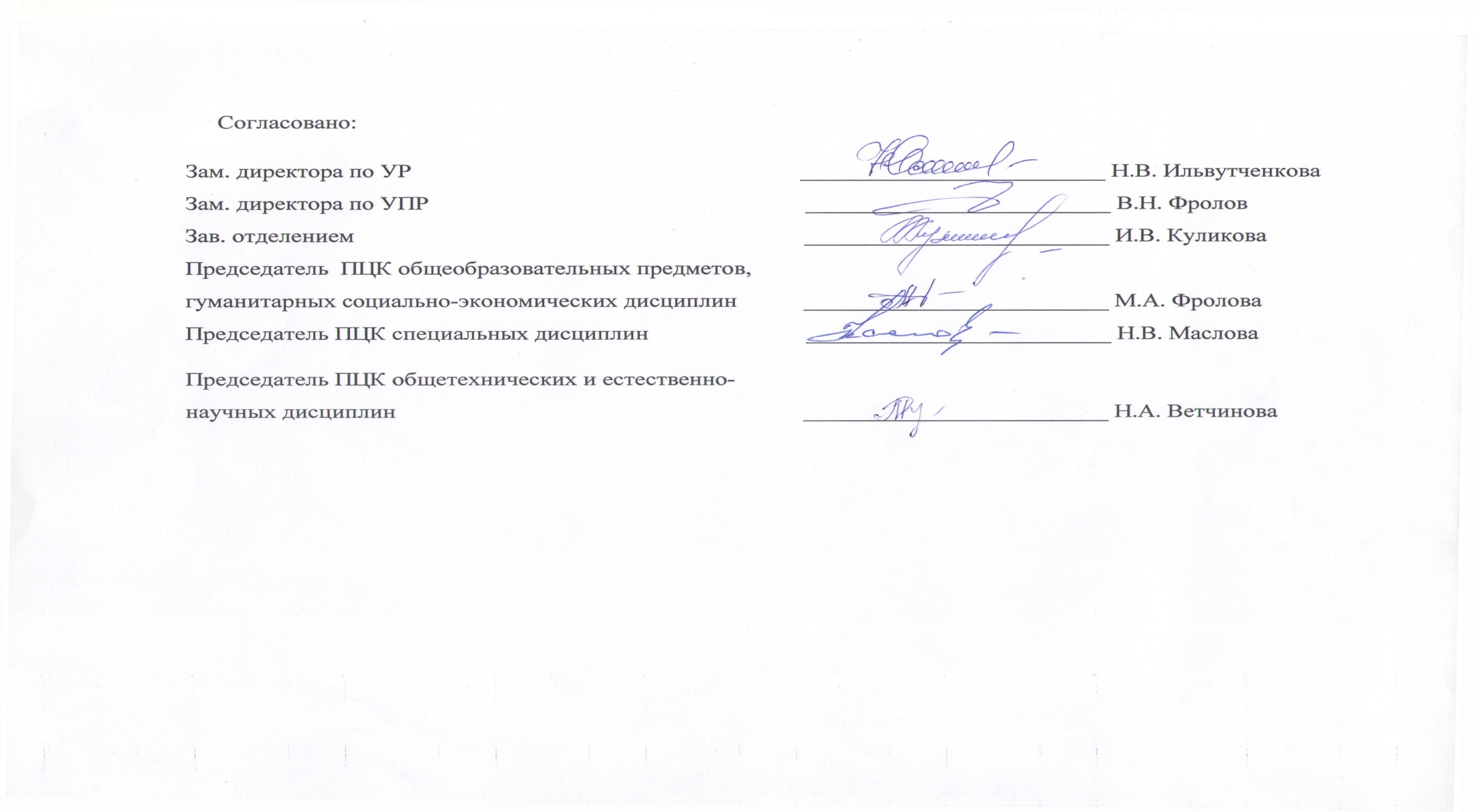 КУРССентябрьСентябрьСентябрьСентябрьОктябрьОктябрьОктябрьОктябрьНоябрьНоябрьНоябрьНоябрьДекабрьДекабрьДекабрьДекабрьДекабрьЯнварьЯнварьЯнварьЯнварьФевральФевральФевральФевральМартМартМартМартМартАпрельАпрельАпрельАпрельМайМайМайМайИюньИюньИюньИюньИюньИюльИюльИюльИюльАвгустАвгустАвгустАвгустАвгустКУРС04.09 – 10.0911.09 -17.0918.09 -24.0925.09 -01.102.10 -8.1009.10 -15.1016.10 - 22.1023.10 -29.1030.10 -5.116.11 - 12.1113.11 -19.1120.11 - 26.1127.11 - 3.124.12 -10.1211.12 -17.1218.12- 24.1225.12 -31.1201.01 -7.018.01 -14.0115.01.-21.0122.01.-28.0129.01 -4.025.02 -11.0212.02 -18.0219.02 -25.0226.02 - 4.035.03 -11.0312.03-18.0319.03 -25.0326.03 -01.042.04 -8.049.04 - 15.0416.04 -22.0423.04 -29.0430.04 -6.057.05 -13.0514.05-20.0521.05-27.0528.05 -3.064.06 -10.0611.06 -17.0618.06 -24.0625.06 - 01.072.07-8.079.07-15.0716.07-22.0723.07 -29.0730.07-5.086.08 -12.0813.08 -19.0820.08 -26.0827.08 -31.0827.08 -31.081КККККККККККК2ККПАПАПАКККККККККК3ККПАВСККККККККК3ККПАпапаВСККККККККК4ПППППППППППППАККППППППППППППППППППППППППППППППППППППППППППППППППАГИАГИАЗОЗОЗОЗОЗОЗОЗОЗОЗОЗОТеоретическое обучениеПроизводственная практика(по профилю)Промежуточная аттестацияГосударственная итоговая аттестацияВоенные сборыПроизводственная практика(преддипломная)Учебная практикаКаникулыЗавершение обученияКурсыОбучение по дисциплинам и междисциплинарным курсамУчебная практикаПроизводственная практика Промежуточная аттестацияГосударственная итоговая аттестацияКаникулыВсегоI курс401--1152II курс353-3-1152III курс231062-1152IV курс912722243Всего10715337235199                                  ИндексНаименование учебных циклов, предметов, дисциплин, профессиональных модулей, МДК, практикНаименование учебных циклов, предметов, дисциплин, профессиональных модулей, МДК, практикФормы   промежуточной аттестацииУчебная нагрузка обучающихся (час)Учебная нагрузка обучающихся (час)Учебная нагрузка обучающихся (час)Учебная нагрузка обучающихся (час)Учебная нагрузка обучающихся (час)Учебная нагрузка обучающихся (час)Распределение обязательной нагрузки (включая аудиторную нагрузку и все виды практик в составе профессиональных модулей) по курсам и семестрам (час в семестр)Распределение обязательной нагрузки (включая аудиторную нагрузку и все виды практик в составе профессиональных модулей) по курсам и семестрам (час в семестр)Распределение обязательной нагрузки (включая аудиторную нагрузку и все виды практик в составе профессиональных модулей) по курсам и семестрам (час в семестр)Распределение обязательной нагрузки (включая аудиторную нагрузку и все виды практик в составе профессиональных модулей) по курсам и семестрам (час в семестр)Распределение обязательной нагрузки (включая аудиторную нагрузку и все виды практик в составе профессиональных модулей) по курсам и семестрам (час в семестр)Распределение обязательной нагрузки (включая аудиторную нагрузку и все виды практик в составе профессиональных модулей) по курсам и семестрам (час в семестр)Распределение обязательной нагрузки (включая аудиторную нагрузку и все виды практик в составе профессиональных модулей) по курсам и семестрам (час в семестр)Распределение обязательной нагрузки (включая аудиторную нагрузку и все виды практик в составе профессиональных модулей) по курсам и семестрам (час в семестр)                                  ИндексНаименование учебных циклов, предметов, дисциплин, профессиональных модулей, МДК, практикНаименование учебных циклов, предметов, дисциплин, профессиональных модулей, МДК, практикФормы   промежуточной аттестациимаксимальная самостоятельная учебная работа самостоятельная учебная работа Обязательная учебная нагрузкав т.ч.Обязательная учебная нагрузкав т.ч.Обязательная учебная нагрузкав т.ч.1 курс1 курсII курс II курс III курсIII курсIV курсIV курс                                  ИндексНаименование учебных циклов, предметов, дисциплин, профессиональных модулей, МДК, практикНаименование учебных циклов, предметов, дисциплин, профессиональных модулей, МДК, практикФормы   промежуточной аттестациимаксимальная самостоятельная учебная работа самостоятельная учебная работа Обязательная учебная нагрузкав т.ч.Обязательная учебная нагрузкав т.ч.Обязательная учебная нагрузкав т.ч.1сем.2 сем.3 сем.4 сем.5 сем.6сем.7сем.8сем.                                  ИндексНаименование учебных циклов, предметов, дисциплин, профессиональных модулей, МДК, практикНаименование учебных циклов, предметов, дисциплин, профессиональных модулей, МДК, практикФормы   промежуточной аттестациимаксимальная самостоятельная учебная работа самостоятельная учебная работа Всего занятийЛекций, уроковЛабораторных и практич. занятий1сем.2 сем.3 сем.4 сем.5 сем.6сем.7сем.8сем.                                  ИндексНаименование учебных циклов, предметов, дисциплин, профессиональных модулей, МДК, практикНаименование учебных циклов, предметов, дисциплин, профессиональных модулей, МДК, практикФормы   промежуточной аттестациимаксимальная самостоятельная учебная работа самостоятельная учебная работа Всего занятийЛекций, уроковЛабораторных и практич. занятий17нед.24 нед.17 нед.21 нед.17 нед.22 нед.16нед21нед.                                  ИндексНаименование учебных циклов, предметов, дисциплин, профессиональных модулей, МДК, практикНаименование учебных циклов, предметов, дисциплин, профессиональных модулей, МДК, практикФормы   промежуточной аттестациимаксимальная самостоятельная учебная работа самостоятельная учебная работа Всего занятийЛекций, уроковЛабораторных и практич. занятий.1223455678910111213141516О.00Общеобразовательный учебный циклОбщеобразовательный учебный цикл1/5/4308810361036205216404124746104405280000Общие Общие 0/3/3185361161112421044198288342304308ОУП.01Русский язык Русский язык -,-,-,Э1474949989834241822ОУП.02ЛитератураЛитература-,-,-,ДЗ32710910921821834725062ОУП.03Иностранный языкИностранный язык-,-,-,ДЗ273919118218234485842ОУП.04(У)Математика: алгебра и начала математического анализа: геометрияМатематика: алгебра и начала математического анализа: геометрия-,-,-Э,42914314328628668826868ОУП.05ИсторияИстория-,-,-,Э 311979721421468485048ОУП.06Физическая культураФизическая культураЗ,З,З,ДЗ25886861721016234484446ОУП.07Основы безопасности жизнедеятельностиОсновы безопасности жизнедеятельности-,-,-,ДЗ108363672363616201620ОУП.07По выбору из обязательных предметных областейПо выбору из обязательных предметных областей0/2/1948296296652438214152220102178ОУП.08(У) ИнформатикаИнформатика-,-,-, ДЗ32310110122211011250963442ОУП.09(У)ФизикаФизика-,-,-,Э3591131132462004668763468ОУП.10ХимияХимия-,-,-,ДЗ26682821841285634483468ДополнительныеДополнительные1/0/0237797915815834483442ОУД.11Человек и обществоЧеловек и общество-,-,-,З237797915815834483442Индивидуальный проектИндивидуальный проектЗ*5050                                  ИндексНаименование учебных циклов, предметов, дисциплин, профессиональных модулей, МДК, практикФормы   промежуточной аттестацииФормы   промежуточной аттестацииУчебная нагрузка обучающихся (час)Учебная нагрузка обучающихся (час)Учебная нагрузка обучающихся (час)Учебная нагрузка обучающихся (час)Учебная нагрузка обучающихся (час)Учебная нагрузка обучающихся (час)Распределение обязательной нагрузки (включая аудиторную нагрузку и все виды практик в составе профессиональных модулей) по курсам и семестрам (час в семестр)Распределение обязательной нагрузки (включая аудиторную нагрузку и все виды практик в составе профессиональных модулей) по курсам и семестрам (час в семестр)Распределение обязательной нагрузки (включая аудиторную нагрузку и все виды практик в составе профессиональных модулей) по курсам и семестрам (час в семестр)Распределение обязательной нагрузки (включая аудиторную нагрузку и все виды практик в составе профессиональных модулей) по курсам и семестрам (час в семестр)Распределение обязательной нагрузки (включая аудиторную нагрузку и все виды практик в составе профессиональных модулей) по курсам и семестрам (час в семестр)Распределение обязательной нагрузки (включая аудиторную нагрузку и все виды практик в составе профессиональных модулей) по курсам и семестрам (час в семестр)Распределение обязательной нагрузки (включая аудиторную нагрузку и все виды практик в составе профессиональных модулей) по курсам и семестрам (час в семестр)Распределение обязательной нагрузки (включая аудиторную нагрузку и все виды практик в составе профессиональных модулей) по курсам и семестрам (час в семестр)                                  ИндексНаименование учебных циклов, предметов, дисциплин, профессиональных модулей, МДК, практикФормы   промежуточной аттестацииФормы   промежуточной аттестациимаксимальная самостоятельная учебная работа самостоятельная учебная работа Обязательная учебная нагрузкав т.ч.Обязательная учебная нагрузкав т.ч.Обязательная учебная нагрузкав т.ч.1 курс1 курсII курс II курс III курсIII курсIV курсIV курс                                  ИндексНаименование учебных циклов, предметов, дисциплин, профессиональных модулей, МДК, практикФормы   промежуточной аттестацииФормы   промежуточной аттестациимаксимальная самостоятельная учебная работа самостоятельная учебная работа Обязательная учебная нагрузкав т.ч.Обязательная учебная нагрузкав т.ч.Обязательная учебная нагрузкав т.ч.1сем.2 сем.3 сем.4 сем.5 сем.6сем.7сем.8сем.                                  ИндексНаименование учебных циклов, предметов, дисциплин, профессиональных модулей, МДК, практикФормы   промежуточной аттестацииФормы   промежуточной аттестациимаксимальная самостоятельная учебная работа самостоятельная учебная работа Всего занятийЛекций, уроковЛабораторных и практич. занятий1сем.2 сем.3 сем.4 сем.5 сем.6сем.7сем.8сем.                                  ИндексНаименование учебных циклов, предметов, дисциплин, профессиональных модулей, МДК, практикФормы   промежуточной аттестацииФормы   промежуточной аттестациимаксимальная самостоятельная учебная работа самостоятельная учебная работа Всего занятийЛекций, уроковЛабораторных и практич. занятий17нед.24 нед.17 нед.21 нед.17 нед.22 нед.16нед21нед.                                  ИндексНаименование учебных циклов, предметов, дисциплин, профессиональных модулей, МДК, практикФормы   промежуточной аттестацииФормы   промежуточной аттестациимаксимальная самостоятельная учебная работа самостоятельная учебная работа Всего занятийЛекций, уроковЛабораторных и практич. занятий.1233455678910111213141516ОП.00Общепрофессиональный  цикл0/11/00/11/0626198198428192236865816566001520ОПД.01Основы инженерной графикиДЗДЗ5418183663036ОПД.02Основы материаловедения и технология общеслесарных работ-,ДЗ-,ДЗ5418183618181422ОПД.03Техническая механика с основами технических измерений ДЗДЗ54181836181836ОПД.04Основы электротехники-,ДЗ-,ДЗ5418183618181620ОПД.05Основы агрономииДЗДЗ54181836181836ОПД.06Основы зоотехникиДЗДЗ66222244222244ОПД.07Экономические и правовые основы производственной деятельностиДЗДЗ54181836181836ОПД.08Экологические основы природопользованияДЗДЗ52161636181836ОПД.09Основы микробиологии, санитарии и гигиеныДЗДЗ52161636181836ОПД.10Безопасность жизнедеятельностиДЗДЗ78181860204060ОПД.11 Охрана труда ДЗ ДЗ54181836181836П.00Профессиональный цикл0/14/80/14/83802702702310065071852196158172552792424756ПМ.00Профессиональные модули0/14/80/14/83602602602300065071852196156172552742374756ПМ.01Выполнение механизированных работ в растениеводстве-.-.-.-.-.-.-ЭК-.-.-.-.-.-.-ЭК1764258258150626826634172140128208284180360                                  ИндексНаименование учебных циклов, предметов, дисциплин, профессиональных модулей, МДК, практикФормы   промежуточной аттестацииФормы   промежуточной аттестацииУчебная нагрузка обучающихся (час)Учебная нагрузка обучающихся (час)Учебная нагрузка обучающихся (час)Учебная нагрузка обучающихся (час)Учебная нагрузка обучающихся (час)Учебная нагрузка обучающихся (час)Распределение обязательной нагрузки (включая аудиторную нагрузку и все виды практик в составе профессиональных модулей) по курсам и семестрам (час в семестр)Распределение обязательной нагрузки (включая аудиторную нагрузку и все виды практик в составе профессиональных модулей) по курсам и семестрам (час в семестр)Распределение обязательной нагрузки (включая аудиторную нагрузку и все виды практик в составе профессиональных модулей) по курсам и семестрам (час в семестр)Распределение обязательной нагрузки (включая аудиторную нагрузку и все виды практик в составе профессиональных модулей) по курсам и семестрам (час в семестр)Распределение обязательной нагрузки (включая аудиторную нагрузку и все виды практик в составе профессиональных модулей) по курсам и семестрам (час в семестр)Распределение обязательной нагрузки (включая аудиторную нагрузку и все виды практик в составе профессиональных модулей) по курсам и семестрам (час в семестр)Распределение обязательной нагрузки (включая аудиторную нагрузку и все виды практик в составе профессиональных модулей) по курсам и семестрам (час в семестр)Распределение обязательной нагрузки (включая аудиторную нагрузку и все виды практик в составе профессиональных модулей) по курсам и семестрам (час в семестр)                                  ИндексНаименование учебных циклов, предметов, дисциплин, профессиональных модулей, МДК, практикФормы   промежуточной аттестацииФормы   промежуточной аттестациимаксимальная максимальная самостоятельная учебная работа Обязательная учебная нагрузкав т.ч.Обязательная учебная нагрузкав т.ч.Обязательная учебная нагрузкав т.ч.1 курс1 курсII курс II курс III курсIII курсIV курсIV курс                                  ИндексНаименование учебных циклов, предметов, дисциплин, профессиональных модулей, МДК, практикФормы   промежуточной аттестацииФормы   промежуточной аттестациимаксимальная максимальная самостоятельная учебная работа Обязательная учебная нагрузкав т.ч.Обязательная учебная нагрузкав т.ч.Обязательная учебная нагрузкав т.ч.1сем.2 сем.3 сем.4 сем.5 сем.6сем.7сем.8сем.                                  ИндексНаименование учебных циклов, предметов, дисциплин, профессиональных модулей, МДК, практикФормы   промежуточной аттестацииФормы   промежуточной аттестациимаксимальная максимальная самостоятельная учебная работа Всего занятийЛекций, уроковЛабораторных и практич. занятий1сем.2 сем.3 сем.4 сем.5 сем.6сем.7сем.8сем.                                  ИндексНаименование учебных циклов, предметов, дисциплин, профессиональных модулей, МДК, практикФормы   промежуточной аттестацииФормы   промежуточной аттестациимаксимальная максимальная самостоятельная учебная работа Всего занятийЛекций, уроковЛабораторных и практич. занятий17нед.24 нед.17 нед.21 нед.17 нед.22 нед.16нед21нед.                                  ИндексНаименование учебных циклов, предметов, дисциплин, профессиональных модулей, МДК, практикФормы   промежуточной аттестацииФормы   промежуточной аттестациимаксимальная максимальная самостоятельная учебная работа Всего занятийЛекций, уроковЛабораторных и практич. занятий.1233445678910111213141516МДК.01.01Технология механизированных работ в растениеводстве-,-,-,-,-,ДЗ-,-,-,-,-,ДЗ35435411823611811888344668МДК.01.02Эксплуатация и техническое обслуживание сельскохозяйственных машин и оборудования-,-,-,-,-,Э-,-,-,-,-,Э438438140298150148344834466868УП.01.1Учебная практика-,-,-,-, ДЗ-,-,-,-, ДЗ2882882883672367272УП.01.2Механизированные работы в растениеводстве*-,-,ДЗ-,-,ДЗ49161716УП.01.3Вождение тракторов и самоходных сельскохозяйственных машин*ДЗ,ДЗ,ДЗДЗ,ДЗ,ДЗ7434364ПП.01Механизированные работы в растениеводстве-,-,ДЗ-,-,ДЗ684684684144180360ПМ.02Выполнение слесарных работ по ремонту и техническому обслуживанию сельскохозяйственных машин и оборудования-,-ЭК-,-ЭК49249210838410810822174188МДК.02.01Технология слесарных работ по ремонту и техническому обслуживанию сельскохозяйственных машин и оборудования-,-,Э-,-,Э3243241082161081082210292УП.02.1Ремонтные работы-,ДЗ-,ДЗ1321321327260                                ИндексНаименование учебных циклов, предметов, дисциплин, профессиональных модулей, МДК, практикФормы   промежуточной аттестацииФормы   промежуточной аттестацииУчебная нагрузка обучающихся (час)Учебная нагрузка обучающихся (час)Учебная нагрузка обучающихся (час)Учебная нагрузка обучающихся (час)Учебная нагрузка обучающихся (час)Учебная нагрузка обучающихся (час)Распределение обязательной нагрузки (включая аудиторную нагрузку и все виды практик в составе профессиональных модулей) по курсам и семестрам (час в семестр)Распределение обязательной нагрузки (включая аудиторную нагрузку и все виды практик в составе профессиональных модулей) по курсам и семестрам (час в семестр)Распределение обязательной нагрузки (включая аудиторную нагрузку и все виды практик в составе профессиональных модулей) по курсам и семестрам (час в семестр)Распределение обязательной нагрузки (включая аудиторную нагрузку и все виды практик в составе профессиональных модулей) по курсам и семестрам (час в семестр)Распределение обязательной нагрузки (включая аудиторную нагрузку и все виды практик в составе профессиональных модулей) по курсам и семестрам (час в семестр)Распределение обязательной нагрузки (включая аудиторную нагрузку и все виды практик в составе профессиональных модулей) по курсам и семестрам (час в семестр)Распределение обязательной нагрузки (включая аудиторную нагрузку и все виды практик в составе профессиональных модулей) по курсам и семестрам (час в семестр)Распределение обязательной нагрузки (включая аудиторную нагрузку и все виды практик в составе профессиональных модулей) по курсам и семестрам (час в семестр)                                ИндексНаименование учебных циклов, предметов, дисциплин, профессиональных модулей, МДК, практикФормы   промежуточной аттестацииФормы   промежуточной аттестациимаксимальная максимальная самостоятельная учебная работа Обязательная учебная нагрузкав т.ч.Обязательная учебная нагрузкав т.ч.Обязательная учебная нагрузкав т.ч.1 курс1 курсII курс II курс III курсIII курсIV курсIV курс                                ИндексНаименование учебных циклов, предметов, дисциплин, профессиональных модулей, МДК, практикФормы   промежуточной аттестацииФормы   промежуточной аттестациимаксимальная максимальная самостоятельная учебная работа Обязательная учебная нагрузкав т.ч.Обязательная учебная нагрузкав т.ч.Обязательная учебная нагрузкав т.ч.1сем.2 сем.3 сем.4 сем.5 сем.6сем.7сем.8сем.                                ИндексНаименование учебных циклов, предметов, дисциплин, профессиональных модулей, МДК, практикФормы   промежуточной аттестацииФормы   промежуточной аттестациимаксимальная максимальная самостоятельная учебная работа Всего занятийЛекций, уроковЛабораторных и практич. занятий1сем.2 сем.3 сем.4 сем.5 сем.6сем.7сем.8сем.                                ИндексНаименование учебных циклов, предметов, дисциплин, профессиональных модулей, МДК, практикФормы   промежуточной аттестацииФормы   промежуточной аттестациимаксимальная максимальная самостоятельная учебная работа Всего занятийЛекций, уроковЛабораторных и практич. занятий17нед.24 нед.17 нед.21 нед.17 нед.22 нед.16нед21нед.                                ИндексНаименование учебных циклов, предметов, дисциплин, профессиональных модулей, МДК, практикФормы   промежуточной аттестацииФормы   промежуточной аттестациимаксимальная максимальная самостоятельная учебная работа Всего занятийЛекций, уроковЛабораторных и практич. занятий.1233445678910111213141516ПП.02Ремонтные работыДЗДЗ36363636ПМ.03Выполнение механизированных работ на животноводческих комплексах и механизированных фермах-.-.-ЭК-.-.-ЭК10261026150876152148102184194396МДК.03.01Технология механизированных работ в животноводстве-,Э-,Э1831836112262604676МДК.03.02Техническое обслуживание и ремонт оборудования животноводческих ферм и комплексов-,-,Э-,-,Э267267891789088666646УП.03.1Механизированные работы в животноводстве-,-,ДЗ-,-,ДЗ108108108363636ПП.03.1Механизированные работы в животноводстве-,-,ДЗ-,-,ДЗ4684684683636396ПМ.04Транспортировка грузов и перевозка пассажиров-.-.-.-.-ЭК-.-.-.-.-ЭК32032086234122100182416226886МДК.04.01Теоретическая подготовка водителей автомобилей категории «В» и «С»-,-,-,-,-,ДЗ-,-,-,-,-,ДЗ30830886222122100182416226874УП.04.1Учебная практикаДЗДЗ12121212УП.04.2Вождение автомобиля*56/72*56/72*128*128*ФК.00Физическая культура-,ДЗ-,ДЗ2002001001004965050                                ИндексНаименование учебных циклов, предметов, дисциплин, профессиональных модулей, МДК, практикФормы   промежуточной аттестацииУчебная нагрузка обучающихся (час)Учебная нагрузка обучающихся (час)Учебная нагрузка обучающихся (час)Учебная нагрузка обучающихся (час)Учебная нагрузка обучающихся (час)Распределение обязательной нагрузки (включая аудиторную нагрузку и все виды практик в составе профессиональных модулей) по курсам и семестрам (час в семестр)Распределение обязательной нагрузки (включая аудиторную нагрузку и все виды практик в составе профессиональных модулей) по курсам и семестрам (час в семестр)Распределение обязательной нагрузки (включая аудиторную нагрузку и все виды практик в составе профессиональных модулей) по курсам и семестрам (час в семестр)Распределение обязательной нагрузки (включая аудиторную нагрузку и все виды практик в составе профессиональных модулей) по курсам и семестрам (час в семестр)Распределение обязательной нагрузки (включая аудиторную нагрузку и все виды практик в составе профессиональных модулей) по курсам и семестрам (час в семестр)Распределение обязательной нагрузки (включая аудиторную нагрузку и все виды практик в составе профессиональных модулей) по курсам и семестрам (час в семестр)Распределение обязательной нагрузки (включая аудиторную нагрузку и все виды практик в составе профессиональных модулей) по курсам и семестрам (час в семестр)Распределение обязательной нагрузки (включая аудиторную нагрузку и все виды практик в составе профессиональных модулей) по курсам и семестрам (час в семестр)                                ИндексНаименование учебных циклов, предметов, дисциплин, профессиональных модулей, МДК, практикФормы   промежуточной аттестациимаксимальная самостоятельная учебная работа Обязательная учебная нагрузкав т.ч.Обязательная учебная нагрузкав т.ч.Обязательная учебная нагрузкав т.ч.1 курс1 курсII курс II курс III курсIII курсIV курсIV курс                                ИндексНаименование учебных циклов, предметов, дисциплин, профессиональных модулей, МДК, практикФормы   промежуточной аттестациимаксимальная самостоятельная учебная работа Обязательная учебная нагрузкав т.ч.Обязательная учебная нагрузкав т.ч.Обязательная учебная нагрузкав т.ч.1сем.2 сем.3 сем.4 сем.5 сем.6сем.7сем.8сем.                                ИндексНаименование учебных циклов, предметов, дисциплин, профессиональных модулей, МДК, практикФормы   промежуточной аттестациимаксимальная самостоятельная учебная работа Всего занятийЛекций, уроковЛабораторных и практич. занятий1сем.2 сем.3 сем.4 сем.5 сем.6сем.7сем.8сем.                                ИндексНаименование учебных циклов, предметов, дисциплин, профессиональных модулей, МДК, практикФормы   промежуточной аттестациимаксимальная самостоятельная учебная работа Всего занятийЛекций, уроковЛабораторных и практич. занятий17нед.24 нед.17 нед.21 нед.17 нед.22 нед.16нед21нед.                                ИндексНаименование учебных циклов, предметов, дисциплин, профессиональных модулей, МДК, практикФормы   промежуточной аттестациимаксимальная самостоятельная учебная работа Всего занятийЛекций, уроковЛабораторных и практич. занятий.12345678910111213141516Всего часов теоретического обученияВсего часов теоретического обучения38526128285407204323963240Практика Практика 17280367236180396252756Всего Всего 751619365580612864612756612792576756В том числе:В том числе:Обязательная часть учебных циклов ППКРС в разделе «Физическая культура»Обязательная часть учебных циклов ППКРС в разделе «Физическая культура»21727321440ОП.00Общепрофессиональный учебный цикл572180392П.00Профессиональный учебный цикл16005521048УП.00Учебная практика17281728ПП.00Производственная практика17281728Вариативная часть учебных циклов и разделов ППКРСВариативная часть учебных циклов и разделов ППКРС528168360ОП.00Общепрофессиональный учебный цикл541836П.00Профессиональный учебный цикл474150324УП.00Учебная практикаПП.00Производственная практикаИтого по обязательной части ППКРС, включая раздел «Физическая культура» и вариативной части ППКРСИтого по обязательной части ППКРС, включая раздел «Физическая культура» и вариативной части ППКРС27009001800                                ИндексНаименование учебных циклов, предметов, дисциплин, профессиональных модулей, МДК, практикФормы   промежуточной аттестацииУчебная нагрузка обучающихся (час)Учебная нагрузка обучающихся (час)Учебная нагрузка обучающихся (час)Учебная нагрузка обучающихся (час)Учебная нагрузка обучающихся (час)Распределение обязательной нагрузки (включая аудиторную нагрузку и все виды практик в составе профессиональных модулей) по курсам и семестрам (час в семестр)Распределение обязательной нагрузки (включая аудиторную нагрузку и все виды практик в составе профессиональных модулей) по курсам и семестрам (час в семестр)Распределение обязательной нагрузки (включая аудиторную нагрузку и все виды практик в составе профессиональных модулей) по курсам и семестрам (час в семестр)Распределение обязательной нагрузки (включая аудиторную нагрузку и все виды практик в составе профессиональных модулей) по курсам и семестрам (час в семестр)Распределение обязательной нагрузки (включая аудиторную нагрузку и все виды практик в составе профессиональных модулей) по курсам и семестрам (час в семестр)Распределение обязательной нагрузки (включая аудиторную нагрузку и все виды практик в составе профессиональных модулей) по курсам и семестрам (час в семестр)Распределение обязательной нагрузки (включая аудиторную нагрузку и все виды практик в составе профессиональных модулей) по курсам и семестрам (час в семестр)Распределение обязательной нагрузки (включая аудиторную нагрузку и все виды практик в составе профессиональных модулей) по курсам и семестрам (час в семестр)                                ИндексНаименование учебных циклов, предметов, дисциплин, профессиональных модулей, МДК, практикФормы   промежуточной аттестациимаксимальная самостоятельная учебная работа Обязательная учебная нагрузкав т.ч.Обязательная учебная нагрузкав т.ч.Обязательная учебная нагрузкав т.ч.1 курс1 курсII курс II курс III курсIII курсIV курсIV курс                                ИндексНаименование учебных циклов, предметов, дисциплин, профессиональных модулей, МДК, практикФормы   промежуточной аттестациимаксимальная самостоятельная учебная работа Обязательная учебная нагрузкав т.ч.Обязательная учебная нагрузкав т.ч.Обязательная учебная нагрузкав т.ч.1сем.2 сем.3 сем.4 сем.5 сем.6сем.7сем.8сем.                                ИндексНаименование учебных циклов, предметов, дисциплин, профессиональных модулей, МДК, практикФормы   промежуточной аттестациимаксимальная самостоятельная учебная работа Всего занятийЛекций, уроковЛабораторных и практич. занятий1сем.2 сем.3 сем.4 сем.5 сем.6сем.7сем.8сем.                                ИндексНаименование учебных циклов, предметов, дисциплин, профессиональных модулей, МДК, практикФормы   промежуточной аттестациимаксимальная самостоятельная учебная работа Всего занятийЛекций, уроковЛабораторных и практич. занятий17нед.24 нед.17 нед.21 нед.17 нед.22 нед.16нед21нед.                                ИндексНаименование учебных циклов, предметов, дисциплин, профессиональных модулей, МДК, практикФормы   промежуточной аттестациимаксимальная самостоятельная учебная работа Всего занятийЛекций, уроковЛабораторных и практич. занятий.12345678910111213141516ПА.Промежуточная аттестация7 нед3 нед.2 нед.1 нед.1 нед.Г(И)АГосударственная (итоговая) аттестация2 нед.2 нед.Консультации 4 часа на одного обучающегося на каждый год обученияГосударственная (итоговая) аттестация: - 72 часаВыпускная квалификационная работа с ________ по ________ 2 неделиКонсультации 4 часа на одного обучающегося на каждый год обученияГосударственная (итоговая) аттестация: - 72 часаВыпускная квалификационная работа с ________ по ________ 2 неделиКонсультации 4 часа на одного обучающегося на каждый год обученияГосударственная (итоговая) аттестация: - 72 часаВыпускная квалификационная работа с ________ по ________ 2 неделиКонсультации 4 часа на одного обучающегося на каждый год обученияГосударственная (итоговая) аттестация: - 72 часаВыпускная квалификационная работа с ________ по ________ 2 неделиКонсультации 4 часа на одного обучающегося на каждый год обученияГосударственная (итоговая) аттестация: - 72 часаВыпускная квалификационная работа с ________ по ________ 2 неделиВсегодисциплин и МДКдисциплин и МДК6128285407204323963240Консультации 4 часа на одного обучающегося на каждый год обученияГосударственная (итоговая) аттестация: - 72 часаВыпускная квалификационная работа с ________ по ________ 2 неделиКонсультации 4 часа на одного обучающегося на каждый год обученияГосударственная (итоговая) аттестация: - 72 часаВыпускная квалификационная работа с ________ по ________ 2 неделиКонсультации 4 часа на одного обучающегося на каждый год обученияГосударственная (итоговая) аттестация: - 72 часаВыпускная квалификационная работа с ________ по ________ 2 неделиКонсультации 4 часа на одного обучающегося на каждый год обученияГосударственная (итоговая) аттестация: - 72 часаВыпускная квалификационная работа с ________ по ________ 2 неделиКонсультации 4 часа на одного обучающегося на каждый год обученияГосударственная (итоговая) аттестация: - 72 часаВыпускная квалификационная работа с ________ по ________ 2 неделиВсегоучебной практики**учебной практики**0367236180180360Консультации 4 часа на одного обучающегося на каждый год обученияГосударственная (итоговая) аттестация: - 72 часаВыпускная квалификационная работа с ________ по ________ 2 неделиКонсультации 4 часа на одного обучающегося на каждый год обученияГосударственная (итоговая) аттестация: - 72 часаВыпускная квалификационная работа с ________ по ________ 2 неделиКонсультации 4 часа на одного обучающегося на каждый год обученияГосударственная (итоговая) аттестация: - 72 часаВыпускная квалификационная работа с ________ по ________ 2 неделиКонсультации 4 часа на одного обучающегося на каждый год обученияГосударственная (итоговая) аттестация: - 72 часаВыпускная квалификационная работа с ________ по ________ 2 неделиКонсультации 4 часа на одного обучающегося на каждый год обученияГосударственная (итоговая) аттестация: - 72 часаВыпускная квалификационная работа с ________ по ________ 2 неделиВсегопроизводствпрактикипроизводствпрактики00000216216756Консультации 4 часа на одного обучающегося на каждый год обученияГосударственная (итоговая) аттестация: - 72 часаВыпускная квалификационная работа с ________ по ________ 2 неделиКонсультации 4 часа на одного обучающегося на каждый год обученияГосударственная (итоговая) аттестация: - 72 часаВыпускная квалификационная работа с ________ по ________ 2 неделиКонсультации 4 часа на одного обучающегося на каждый год обученияГосударственная (итоговая) аттестация: - 72 часаВыпускная квалификационная работа с ________ по ________ 2 неделиКонсультации 4 часа на одного обучающегося на каждый год обученияГосударственная (итоговая) аттестация: - 72 часаВыпускная квалификационная работа с ________ по ________ 2 неделиКонсультации 4 часа на одного обучающегося на каждый год обученияГосударственная (итоговая) аттестация: - 72 часаВыпускная квалификационная работа с ________ по ________ 2 неделиВсегоэкзаменовэкзаменов00040422Консультации 4 часа на одного обучающегося на каждый год обученияГосударственная (итоговая) аттестация: - 72 часаВыпускная квалификационная работа с ________ по ________ 2 неделиКонсультации 4 часа на одного обучающегося на каждый год обученияГосударственная (итоговая) аттестация: - 72 часаВыпускная квалификационная работа с ________ по ________ 2 неделиКонсультации 4 часа на одного обучающегося на каждый год обученияГосударственная (итоговая) аттестация: - 72 часаВыпускная квалификационная работа с ________ по ________ 2 неделиКонсультации 4 часа на одного обучающегося на каждый год обученияГосударственная (итоговая) аттестация: - 72 часаВыпускная квалификационная работа с ________ по ________ 2 неделиКонсультации 4 часа на одного обучающегося на каждый год обученияГосударственная (итоговая) аттестация: - 72 часаВыпускная квалификационная работа с ________ по ________ 2 неделиВсегодифференц.зачетовдифференц.зачетов33073662Консультации 4 часа на одного обучающегося на каждый год обученияГосударственная (итоговая) аттестация: - 72 часаВыпускная квалификационная работа с ________ по ________ 2 неделиКонсультации 4 часа на одного обучающегося на каждый год обученияГосударственная (итоговая) аттестация: - 72 часаВыпускная квалификационная работа с ________ по ________ 2 неделиКонсультации 4 часа на одного обучающегося на каждый год обученияГосударственная (итоговая) аттестация: - 72 часаВыпускная квалификационная работа с ________ по ________ 2 неделиКонсультации 4 часа на одного обучающегося на каждый год обученияГосударственная (итоговая) аттестация: - 72 часаВыпускная квалификационная работа с ________ по ________ 2 неделиКонсультации 4 часа на одного обучающегося на каждый год обученияГосударственная (итоговая) аттестация: - 72 часаВыпускная квалификационная работа с ________ по ________ 2 неделиВсегозачетовзачетов00010000№п/пНаименованиеКабинеты Материаловедения; Технической механики; Агрономии; Зоотехнии; Экологических основ природопользования; Управления транспортным средством и безопасности движения; Безопасности жизнедеятельности и охраны труда.Лаборатории   1. Технических измерений;   2. Электротехники;   3. Механизации сельскохозяйственных работ;   4. Тракторов и самоходных сельскохозяйственных машин;   5. Оборудования животноводческих комплексов и механизированных ферм;   6. Автомобилей;   7. Микробиологии, санитарии и гигиены; Технологии производства продукции растениеводства; Технологии производства продукции животноводства.Мастерские   1.Слесарная    1.Пункт технического обслуживания.   2.Тренажер для выработки навыков и совершенствования техники управления транспортным средством.   3.учебно-производственное хозяйство;   4.автодром, трактородром;   5.гараж с учебными автомобилями категорий «B» и «C».Спортивный комплекс   1.Спортивный зал;   2.Открытый стадион широкого профиля с элементами полосы препятствий;    3.стрелковый тир (в любой модификации, включая электронный) или место для стрельбы.Залы    1.Библиотека, читальный зал с выходом в сеть Интернет;    2.Актовый зал.№ п/пДисциплины и профессиональные модулиФГОСВариативнаячасть 360часовВсегоОП.00Общепрофессиональный цикл39236428ОПД.01Основы инженерной графики36036ОПД.02Основы материаловедения и технология общеслесарных работ36036ОПД.03Техническая механика с основами технических измерений36036ОПД.04Основы электротехники36036ОПД.05Основы агрономии36036ОПД.06Основы зоотехнии44044ОПД.07Экономические и правовые основы производственной деятельности36036ОПД.08Экологические основы природопользования36036ОПД.09Основы микробиологии, санитарии и гигиены36036ОПД.10Безопасность жизнедеятельности60060ОПД.11Охрана труда 03636П.00Профессиональный цикл9483241272ПМ.00Профессиональные модули9483241272ПМ.01Выполнение механизированных работ в растениеводстве330204534МДК.01.01Технологии механизированных работ в растениеводстве16472236МДК.01.02Эксплуатация и техническое обслуживание сельскохозяйственных машин и оборудования166132298ПМ.02Выполнение слесарных работ по ремонту и техническому обслуживанию сельскохозяйственных машин и оборудования2160216МДК.02.01Технология слесарных работ по ремонту и техническому обслуживанию сельскохозяйственных машин и оборудования2160216ПМ.03Выполнение механизированных работ на животноводческих комплексах и механизированных фермах180120300МДК.03.01Технология механизированных работ в животноводстве9032122МДК.03.02Техническое обслуживание и ремонт оборудования животноводческих ферм и комплексов9088178ПМ.04Транспортировка грузов и перевозка пассажиров2220222МДК. 04.01Теоретическая подготовка водителей автомобилей категории "В" и "С"2220222ВсегоВсего360